Срок проведения независимой правовой экспертизы 3 дня.ПРОЕКТ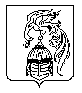 ИВАНОВСКАЯ ОБЛАСТЬАДМИНИСТРАЦИЯ ЮЖСКОГО МУНИЦИПАЛЬНОГОРАЙОНАПОСТАНОВЛЕНИЕот______________№______-п        г.  ЮжаОб основных направлениях бюджетной и налоговой политики Южского городского поселения на 2019 год и на плановый период 2020-2021 годов, прогнозе основных характеристик бюджета Южского городского поселения В соответствии со статьей 172 Бюджетного кодекса Российской Федерации, в целях составления проекта бюджета Южского городского поселения на 2019 год и плановый период 2020-2021 годов, Администрация Южского муниципального района п о с т а н о в л я е т:Утвердить:1. Основные направления бюджетной и налоговой политики Южского городского поселения на 2019 год и на плановый период 2020-2021 годов (Приложение 1).         2. Прогноз основных характеристик бюджета Южского городского поселения (Приложение 2).         3. Показатели финансового обеспечения муниципальных программ Южского городского поселения (Приложение 3).  4. Опубликовать настоящее постановление в  официальных изданиях «Правовой Вестник Южского муниципального района», «Вестник Южского городского поселения», разместить на официальном сайте Южского муниципального района Ивановской области www.yuzha.ru.Глава Южского муниципального района		                                  	      В.И.МальцевПриложение № 1 к постановлению Администрации Южского муниципального районаот______________№_____-пОсновные направления бюджетной и налоговой политики Южского городского поселения на 2019 год и на плановый период 2020 и 2021 годов	Основные направления бюджетной и налоговой политики Южского городского поселения на 2019 год и на плановый период 2020 и 2021 годов подготовлены в соответствии со статьями 172 и 184.2 Бюджетного кодекса Российской Федерации (далее -  Бюджетный кодекс), решением Совета Южского городского поселения «Об утверждении Положения о бюджетом процессе Южского городского поселения», с учетом итогов реализации бюджетной и налоговой политики в 2017-2018 годах. При подготовке основных направлений бюджетной и налоговой политики Южского городского поселения были учтены положения Указа Президента Российской Федерации от 7 мая 2018 года № 204 «О национальных целях и стратегических задачах развития Российской Федерации на период до 2024 годов».	Целью основных направлений бюджетной  политики на 2019-2021 годы (далее бюджетная политика) является описание условий, принимаемых для составления проекта бюджета Южского городского поселения (далее –бюджет  поселения) на 2019-2021 годы, основных характеристик и прогнозируемых параметров бюджета поселения, а также обеспечение прозрачности и открытости бюджетного планирования.	Бюджетная политика на 2019-2021 годы направлена на создание условий для устойчивого социально-экономического развития Южского городского поселения в целях обеспечения реализации приоритетных для поселения задач.	Основными задачами бюджетной политики на 2019-2021 годы является исполнение принятых расходных обязательств наиболее эффективным способом, четкая увязка бюджетных расходов и повышение их влияния на достижение установленных целей государственной политики, обеспечение стабильности, формирующей условия для устойчивого экономического роста городского поселения.	Для обеспечения долгосрочной сбалансированности и устойчивости бюджетной системы предусматривается:- принятие мер по повышению собираемости и эффективности администрирования налоговых и других обязательных платежей, снижению задолженности в бюджетную систему;-  проведение оценки эффективности налоговых льгот;-  усиление контроля за своевременным и полным внесением арендной платы  за земельные участки и муниципальное имущество;- контроль за соблюдением оплаты труда работников муниципальных учреждений и органов местного самоуправления;- запрет на установление расходных обязательств Южского городского поселения, не связанных с решением вопросов, отнесенных Конституцией Российской Федерацией, федеральными  и региональными законами к полномочиям органов местного самоуправления.Итоги реализации бюджетной и налоговой политики в 2017 году и первой половине 2018 года	Исполнение доходной части бюджета поселения в 2017 году на 101,2% от плановых назначений позволило администрации Южского городского поселения осуществлять финансирование расходов в рамках реализации мероприятий муниципальных программ и непрограммных направлений деятельности органов местного самоуправления в объемах, подтвержденных заявками главных распорядителей. В бюджет Южского городского поселения в 2017 году поступило  доходов в сумме 78,7 млн. руб., в том числе поступления налоговых и неналоговых доходов составило 40,4 млн. руб.  из уточненного плана 39,5 млн. руб. или 102,3%.В приоритетном порядке обеспечено финансирование из бюджета поселения расходов на культуру 100 %, социальную политику 100 %,  национальную экономику 99,0 % и жилищно-коммунальное хозяйство  97,5 %.В 2017 году решение задач социально-экономического развития Южского городского поселения осуществлялось в условиях обеспечения сбалансированности и устойчивости бюджетной системы поселения. Отсутствие возможностей для наращивания объема расходов привело к необходимости выявления внутренних резервов и перераспределения их в пользу приоритетных направлений и проектов.С целью решения прозрачности и открытости бюджетного процесса, обеспечения вовлечения  граждан в бюджетный процесс актуальная информация о бюджете и его исполнении в доступной для понимания форме размещается в официальном издании «Вестник Южского городского поселения» и на официальном сайте Южского муниципального района в информационно-телекоммуникационной сети «Интернет» в разделе «Бюджет для граждан».Основные направления бюджетной политики на 2019-2021 годыВ условиях ограниченности собственных доходов бюджета поселения на первый план выходит решение задач повышения эффективности расходов и переориентации бюджетных ассигнований в рамках существующих бюджетных ограничений на реализацию приоритетных направлений   социально-экономической политики поселения, достижение измеримых общественно значимых результатов, с учетом обеспечения достижения целей национальных проектов в соответствии с  Указом Президента Российской Федерации от 07.05.2018 № 204 «О национальных целях и стратегических задачах развития Российской Федерации на период до 2024 года».При формировании бюджета Южского городского поселения необходимо обеспечить безусловное исполнение действующих расходных обязательств, в том числе с учетом их оптимизации и эффективности исполнения, осуществления взвешенного подхода к принятию новых расходных обязательств и сокращения неэффективных бюджетных расходов. В трехлетней перспективе 2019-2021 годов приоритеты бюджетной политики будут направлены на совершенствование  инструментов программно-целевого планирования и управления с учетом  социально-экономического развития поселения и реальных финансовых возможностей бюджета Южского городского поселения, развития механизма проектного управления, дальнейшего совершенствования системы оценки эффективности реализации муниципальных программ.Повышение открытости и доступности бюджета и бюджетного процесса необходимо реализовать посредством размещения в телекоммуникационной сети Интернет информации о муниципальных финансах для понимания гражданами реализуемой в Южском городском поселении бюджетной и налоговой политики.Основные направления налоговой политики на 2019-2021 годыОсновные направления налоговой политики на 2019 год и на плановый период 2020 и 2021 годов определяют действия администрации Южского муниципального района в части формирования доходов и являются основой для формирования бюджета городского поселения на 2019 год и на плановый период 2020 и 2021 годов.Администрацией района будет продолжена работа по сохранению, укреплению и развитию налогового потенциала путем совершенствования механизмов взаимодействия органов местного самоуправления Южского городского поселения и территориальных органов государственной власти в части качественного администрирования доходных источников бюджета Южского городского поселения и повышения уровня их собираемости, легализации налоговой базы, включая легализацию «теневой» заработной платы. Целями налоговой политики являются обеспечение стабильности поступления доходов в бюджет, сохранение бюджетной устойчивости и обеспечение бюджетной сбалансированности, поддержка предпринимательской и инвестиционной активности на территории городского поселения.Налоговая политика городского поселения в трехлетней перспективе должна быть направлена на мобилизацию всех резервов повышения налоговых поступлений.1)Принятие мер, направленных на повышение дисциплины работодателей – налоговых агентов в отношении налога на доходы физических лиц. Это связано с фактами удержания и несвоевременного   перечисления, а то и совсем не перечисления  в бюджет городского поселения сумм налога налоговыми агентами. Кроме того  бюджет городского поселения несет значительные потери по причине выплаты «теневых»  зарплат.Проводится активная работа по выявлению неформальной занятости на предприятиях и организациях осуществляющую свою деятельность на территории поселения.2)Реализация мер, направленных на вовлечение граждан в предпринимательскую деятельность, сокращение неформальной занятости.3) Повышение уровня собираемости налогов посредством реализации мероприятий, направленных на сокращение задолженности по налогам и сборам в бюджеты бюджетной системы Российской Федерации.Со стороны органов местного самоуправления Южского городского поселения должна быть обеспечена реализация мероприятий, направленных на наращивание собственной налоговой базы.4)Ежегодное проведение оценки эффективности использования   налоговых льгот, установленных представительными органами. В случае выявления по результатам указанной оценки неэффективных налоговых льгот должна осуществляться подготовка предложений по их отмене.5)Совершенствование управления муниципальной собственностью путем повышения эффективности управления муниципальным имуществом и земельными участками. Обеспечения сохранности муниципального имущества, а также  проведения инвентаризации муниципального имущества с целью внесения предложений по дальнейшему использованию имущества.6)Улучшение методов налогового администрирования, за счет повышения ответственности главных администраторов доходов за выполнение плановых показателей поступления доходов в бюджет городского поселения.  7) Продолжение работы межведомственной комиссии по обеспечению поступлений доходов в бюджет городского поселения.8)Выявление резервов по увеличению доходов бюджета городского поселения и реализация комплекса мер по обеспечению положительной динамики поступлений налоговых и неналоговых доходов в бюджет городского поселения и активизации претензионной работы.Основные направления бюджетной и налоговой политики Южского городского поселения на долгосрочную перспективу сохраняют преемственность реализуемых мер, направленных на повышение эффективности использования доходного потенциала для обеспечения заданных темпов экономического роста, обеспечение эффективности управления бюджетными расходами с применением методов проектного управления, безусловное использование принятых социальных обязательств, финансовое обеспечение реализации приоритетных для поселения задач, поддержку предпринимательской и инвестиционной активности.Основные приоритеты бюджетных расходовБюджетная политика Южского городского поселения в сфере расходов ограничена возможностями бюджета поселения по формированию его основных параметров и в первую очередь ориентирована на обеспечение в рамках законодательно установленных полномочий:-концентрации финансовых ресурсов на приоритетных направлениях расходования бюджетных средств, определенных муниципальными программами Южского городского поселения, прежде всего обеспечивающих решение поставленных в указах Президента Российской Федерации от 7 мая 2012 года задач;-совершенствования финансовых механизмов оказания муниципальных услуг (выполнения работ) бюджетными учреждениями. Необходимо совершенствовать инструменты, обеспечивающие эффективное использование предоставленных бюджетным учреждениям субсидий на финансовое обеспечение муниципальных заданий на оказание муниципальных услуг (выполнение работ), в том числе по организации исполнительно-распорядительными органами местного самоуправления Южского муниципального района, осуществляющими функции и полномочия учредителя в отношении учреждений, работы по осуществлению контроля за выполнением муниципальных заданий путем проведения ежеквартального мониторинга. Наличие подобных инструментов является основой финансовой ответственности бюджетных учреждений, без которой расходы на исполнение муниципальных заданий не могут стать эффективными;-равного доступа населения к социальным услугам в сфере культуры и спорта, повышение качества предоставляемых услуг;-достижения целевых показателей, утвержденных муниципальными программами Южского городского поселения, планами мероприятий («дорожными картами») по развитию соответствующих отраслей, в том числе по поэтапному повышению заработной платы отдельных категорий работников учреждений бюджетной сферы.Кроме того, в 2019 – 2021 годах будет продолжена работа по внедрению механизмов эффективного контракта в муниципальных учреждениях в целях установления взаимосвязи между эффективностью деятельности работников и результатами труда, качеством оказываемых муниципальных услуг.В сфере молодежной политики одним из приоритетных направлений будет являться обеспечение проведения мероприятий по социальной адаптации молодежи, направленных на противодействие распространению алкоголизма, наркомании, токсикомании в молодежной среде, профилактику безнадзорности, беспризорности, правонарушений и экстремизма среди молодежи, по гражданско-патриотическому воспитанию молодежи, что позволит обеспечить решение поставленных задач в указанной сфере деятельности.В сфере культуры и туризма бюджетная политика будет направлена на развитие творческого потенциала поселения, создание условий для улучшения доступа населения поселения к культурным ценностям, сохранение и развитие учреждений культуры, укрепление материально-технической базы учреждений культуры и искусства, компьютеризацию и информатизацию отрасли, содействие развитию инфраструктуры туризма, созданию сбалансированного рынка туристских услуг на основе развития въездного и внутреннего туризма на территории Южского городского поселения. В сфере физической культуры и спорта продолжится организация физкультурных мероприятий, спортивных мероприятий.Ключевым направлением бюджетной политики в сфере жилищно-коммунального хозяйства является обеспечение устойчивого функционирования жилищно-коммунального хозяйства, улучшения качества жизни, содержание муниципального жилищного фонда и коммунальной инфраструктуры в соответствии со стандартами качества в границах поселения.          В сфере дорожного хозяйства приоритетным направлением останется дальнейшее развитие дорожной инфраструктуры, сохранение и повышение транспортно-эксплуатационного состояния сети автодорог Южского городского поселения за счёт своевременного проведения комплекса работ по содержанию и ремонту дорог, обеспечивающее безопасные перевозки грузов и пассажиров, а также сохранение и поддержание достигнутого состояния автомобильных дорог. Для качественного достижения указанных целей в рамках дорожного фонда предусматриваются бюджетные ассигнования, направляемые на ремонт, содержание автомобильных дорог общего пользования Южского городского поселения.Бюджетная политика в области транспорта будет направлена на обеспечение потребностей граждан в качественных и доступных услугах в сфере транспорта. Будет сохранено предоставление субсидий транспортной организации осуществляющей, автобусные пассажирские перевозки в рамках реализации подпрограммы «Предоставление субсидии на возмещение части затрат, связанных с организацией транспортного обслуживания населения автомобильным транспортом общего пользования на муниципальных маршрутах на территории Южского городского поселения Южского муниципального района».Субсидирование предприятий транспортной инфраструктуры позволит сохранить социально значимые маршруты автобусных пассажирских перевозок.Эффективное управление собственностью городского поселения является неотъемлемой частью бюджетной политики. В предстоящем периоде планируется реализация мероприятий, направленных на сокращение количества муниципальных унитарных предприятий, модернизацию системы экономического мониторинга и контроля за финансово-хозяйственной деятельностью муниципальных унитарных предприятий оптимизацию состава и объема имущества, необходимого для деятельности бюджетных учреждений.Приложение № 2 к постановлению Администрации Южского муниципального районаот______________№______-пПрогноз основных характеристикбюджета Южского городского поселения(руб.)Приложение № 3 к постановлению Администрации Южского муниципального районаот________________№______-пПоказатели финансового обеспечениямуниципальных программ Южского городского поселения(руб.)<*> При наличии нескольких источников финансового обеспечения муниципальных программ (средства федерального бюджета, областного бюджета, бюджета городского поселения и т.д.) данные приводятся в разрезе таких источников.№ п/пНаименование показателяОчередной год (n)Первый год планового периода (n)Второй год планового периода (n)n + 3n + 4n + 51.Доходы бюджета - всего71 158 698,3763 463 934,8063 464 100,5164 299 249,8465 154 546,8466 026 949,66в том числе:1.1.-налоговые доходы40 397 885,3740 536 323,3740 536 323,3741 347 049,8442 173 990,8443 017 470,661.2.-неналоговые доходы1 390 000,001 390 000,001 390 000,001 417 800,001 446 156,001 475 079,001.3.-безвозмездные поступления29 370 813,0021 537 611,4321 537 777,1421 534 400,0021 534 400,0021 534 400,002.Расходы бюджета - всего69 915 723,9563 463 934,8063 464 100,5164 299 249,8465 154 546,8466 026 949,66в том числе:2.1.-на финансовое обеспечение муниципальных программ67 053 933,4961 013 181,9561 013 181,9561 851 708,4262 707 005,4263 579 408,242.2.-на непрограммные направления расходов бюджета2 861 790,462 450 752,852 450 918,562 447 541,422 447 541,422 447 541,423.Дефицит (профицит) бюджета1 242 974,420,000,000,000,000,004.Отношение дефицита бюджета к общему годовому объему доходов бюджета без учета объема безвозмездных поступлений (в процентах)2,970,000,000,000,000,005.Источники финансирования дефицита бюджета - всего1 242 974,420,000,000,000,000,00в том числе:5.1. Бюджетные кредиты от других бюджетов бюджетной системы Российской Федерации1 242 974,420,000,000,000,000,006.Объем муниципального долга на 1 января соответствующего финансового года1 255 078,300,000,000,000,000,007.Объем муниципальных заимствований в соответствующем финансовом году8.Объем средств, направляемых в соответствующем финансовом году на погашение суммы основного долга по муниципальным заимствованиям1 242 974,420,000,000,000,000,009.Объем расходов на обслуживание муниципального долга12 103,880,000,000,000,000,00№п/пНаименование показателяОчередной год (n)Первый год планового периода (n)Второй год планового периода (n)n + 3n + 4n + 51.Расходы бюджета - всего69 915 723,9563 463 934,8063 464 100,5164 299 249,8465 154 546,8466 026 949,66в том числе:1.1.Расходы на реализацию муниципальных программ Южского городского поселения - всего67 053 933,4961 013 181,9561 013 181,9561 851 708,4262 707 005,4263 579 408,24в том числе:1.1.1.- муниципальная программа "Развитие культуры в Южском городском поселении"22 860 052,1219 263 536,6018 917 148,5519 176 313,4819 440 946,6119 711 175,77средства федерального бюджета0,000,000,000,000,000,00средства областного бюджета5 721 151,000,000,000,000,000,00средства бюджета городского поселения17 138 901,1219 263 536,6018 917 148,5519 176 313,4819 440 946,6119 711 175,771.1.2.- муниципальная программа "Развитие инфраструктуры и улучшение жилищных условий граждан"41 471 285,0339 786 633,0840 004 965,2140 555 679,2241 117 091,0041 689 394,001.1.3.муниципальная программа "Безопасный город"713 000,00563 000,00563 000,00570 713,00578 588,85586 631,24 1.1.4.муниципальная программа "Поддержка граждан (семей) в приобретении жилья в Южском городском поселении"1 379 596,341 400 012,271 528 068,191 549 002,721 570 378,961 592 207,231.1.5.муниципальная программа "Формирование современной городской среды на территории Южского городского поселения"630 000,000,000,000,000,000,001.2.Непрограммные направления расходов бюджета2 861 790,462 450 752,852 450 918,562 447 541,422 447 541,422 447 541,42